EDITAL Nº 48/2022“Audiência Pública para apresentação do Relatório de Avaliação das Metas Fiscais referentes ao 2º Quadrimestre/ 2022”A Prefeita Municipal de Muitos Capões/RS, no uso de suas atribuições e o disposto no art. 9º, § 4º da Lei de Responsabilidade Fiscal, convoca a comunidade capoense para participar de audiência pública para apresentação do Relatório de Avaliação das Metas Fiscais referentes ao 2º Quadrimestre/ 2022.Local: AUDITÓRIO DA CÂMARA MUNICIPALData: 29/09/2022Horário: 14hMuitos Capões, 05 de setembro de 2022.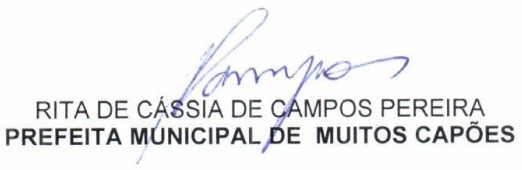 